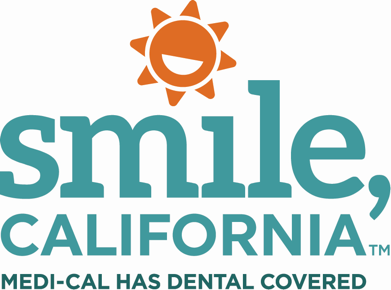 2023 Medi-Cal Member Customer Service Survey Captions: In English:  The Medi-Cal Member Customer Service Survey is now available online. We encourage you to share your thoughts and experience of the Telephone Service Center, Smile, California website, and other resources. One lucky participant could win a $75 gift card! Visit SmileCalifornia.org to take the survey today.
⁠Use hashtag: #SmileCalifornia En Español:  La Encuesta de Servicio al Cliente para Miembros de Medi-Cal ahora está disponible en línea. Lo invitamos a que comparta sus opiniones y experiencias sobre el Centro de Servicio Telefónico, el sitio web de Sonríe, California y otros recursos. ¡Un afortunado participante podría ganar una tarjeta de regalo de $75! Visite SonrieCalifornia.org para tomar la encuesta hoy.Use hashtag: #SonríeCalifornia 